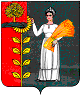                              РОССИЙСКАЯ ФЕДЕРАЦИЯСОВЕТ ДЕПУТАТОВ СЕЛЬСКОГО ПОСЕЛЕНИЯДУБОВСКОЙ СЕЛЬСОВЕТДобринского муниципального района Липецкой области 26-я cессия VI созыва   Р Е Ш Е Н И Е                    23.12.2022г.                        с. Дубовое                                            №110-рсО внесении изменений в бюджет сельского поселения Дубовской сельсовет Добринского муниципального района Липецкой области Российской Федерации на 2022 годи на плановый период 2023 и 2024 годов        Рассмотрев представленный администрацией сельского поселения проект решения «О внесении изменений в бюджет сельского поселения Дубовской сельсовет Добринского муниципального района Липецкой области Российской Федерации на  2022 год и плановый период 2023 и 2024 годов, принятый решением Совета депутатов сельского   поселения Дубовской сельсовет №68-рс от 27.12.2021г., руководствуясь Положением «О бюджетном процессе сельского поселения Дубовской сельсовет Добринского района Липецкой области»,   Уставом сельского поселения Дубовской сельсовет Добринского муниципального района Липецкой области Совет депутатовРЕШИЛ:	1. Принять изменения в бюджет сельского поселения Дубовской сельсовет Добринского муниципального района Липецкой области Российской Федерации на 2022 год и плановый период 2023 и 2024 годов, принятый решением Совета депутатов сельского   поселения Дубовской сельсовет №68-рс от 27.12.2021г (прилагается).	2. Направить указанный нормативный правовой акт главе сельского поселения для подписания и официального обнародования.3. Настоящее решение вступает в силу со дня его официального обнародования.Председатель Совета депутатов   сельского поселения  Дубовской сельсовет                                                                      Л.М. Пригородова                         Приняты 	 Решением Совета депутатов сельского поселения Дубовской сельсоветДобринского муниципального районаЛипецкой области Российской Федерации №110 -рс от 23.12.2022 г.ИЗМЕНЕНИЯв бюджет сельского поселенияДубовской сельсовет Добринского муниципального районаЛипецкой области Российской Федерации на 2022 год и на плановый период 2023 и 2024 годов         Внести в  бюджет сельского поселения Дубовской сельсовет Добринского муниципального района Липецкой области Российской Федерации на 2022 год и на плановый период 2023 и 2024 годов, принятый решением Совета депутатов сельского   поселения Дубовской сельсовет №68-рс от 27.12.2021г. (в редакции решения №81-рс от 18.04.2022г., №90-рс от 07.09.2022г., №93-рс от 23.11.2022г.) следующие изменения:1. Приложения: 4,5,6  изложить в следующей редакции (прилагается).Глава сельского поселенияДубовской сельсовет                                                          Д.В. Пригородов     Приложение № 4                                                                                                                                                  к бюджету сельского поселенияДубовской сельсовет Добринского муниципального района Липецкой области Российской Федерации на 2022 год и плановый период 2023 и 2024 годовРАСПРЕДЕЛЕНИЕ БЮДЖЕТНЫХ АССИГНОВАНИЙ СЕЛЬСКОГО ПОСЕЛЕНИЯ ПО РАЗДЕЛАМ И ПОДРАЗДЕЛАМ КЛАССИФИКАЦИИ РАСХОДОВ БЮДЖЕТОВ РОССИЙСКОЙ ФЕДЕРАЦИИ НА 2022 ГОД И НА ПЛАНОВЫЙ ПЕРИОД 2023 И 2024 ГОДОВ							                                            руб.       	                Приложение № 5                                                                                                                                                  к бюджету сельского поселенияДубовской сельсовет Добринского муниципального района Липецкой области Российской Федерации на 2022 год и плановый период 2023 и 2024 годовВЕДОМСТВЕННАЯ   СТРУКТУРАРАСХОДОВ БЮДЖЕТА СЕЛЬСКОГО ПОСЕЛЕНИЯ НА 2022 ГОД И НА ПЛАНОВЫЙ ПЕРИОД 2023 И 2024 ГОДОВ																			                                                                                                                                 руб.Приложение № 6                                                                                                                                                  к бюджету сельского поселенияДубовской сельсовет Добринского муниципального района Липецкой области Российской Федерации на 2022 год и плановый период 2023 и 2024 годовРАСПРЕДЕЛЕНИЕ РАСХОДОВ БЮДЖЕТА СЕЛЬСКОГО ПОСЕЛЕНИЯ ПО РАЗДЕЛАМ, ПОДРАЗДЕЛАМ, ЦЕЛЕВЫМ СТАТЬЯМ (МУНИЦИПАЛЬНЫМ ПРОГРАММАМ И НЕПРОГРАММНЫМ НАПРАВЛЕНИЯМ ДЕЯТЕЛЬНОСТИ), ГРУППАМ ВИДОВ РАСХОДОВ КЛАССИФИКАЦИИ РАСХОДОВ БЮДЖЕТОВ РОССИЙСКОЙ ФЕДЕРАЦИИ НА 2022 ГОД И НА ПЛАНОВЫЙ ПЕРИОД 2023 И 2024 ГОДОВ                                                                                                                                                                  Руб.НаименованиеРазделПодраздел2022 год2023 год2024 годВсего9 040 206,886 782 875,256 213 028,75Общегосударственные вопросы01004 419 020,483 618 272,253 431 511,75Функционирование высшего должностного  лица субъекта Российской Федерации и муниципального образования01021 008 818,00872 439,00872 439,00Функционирование Правительства Российской Федерации, высших исполнительных органов государственной власти субъектов Российской Федерации, местных администраций 01043 037 286,002 443 588,002 423 602,00Обеспечение деятельности финансовых, налоговых и таможенных органов и органов финансового(финансово-бюджетного) надзора0106129 025,00115 470,00115 470,00Резервные фонды011110 000,00Другие общегосударственные вопросы0113243 891,48176 775,2520 000,75Национальная оборона0200101 400,0098 200,00101 800,00Мобилизационная  и вневойсковая подготовка0203101 400,0098 200,00101 800,00Национальная безопасность и правоохранительная деятельность030014 124,0013 950,00Защита населения и территории от чрезвычайных ситуаций природного и техногенного характера, пожарная безопасность031014 124,0013 950,00Национальная экономика0400677 342,00Дорожное хозяйство (дорожные фонды)0409677 342,00Жилищно-коммунальное хозяйство05001 367 310,40487 704,000,00Жилищное хозяйство050161 256,4014 000,00Благоустройство05031 306 054,00473 704,00Культура, кинематография08002 435 978,002 359 717,002 359 717,00Культура08012 435 978,002 359 717,002 359 717,00Социальная политика100025 032,0025 032,00Пенсионное обеспечение100125 032,0025 032,00Условно утвержденные расходы180 000,00320 000,00Условно утвержденные расходы180 000,00320 000,00ГлавныйраспорядительРазделПодразделЦелевая статьяВид расходов2022 год2023 год2024 годАдминистрация сельского поселения Дубовской сельсовет Добринского муниципального района Липецкой области Российской Федерации, всего9079 040 206,886 782 875,256 213 028,75Общегосударственные вопросы907014 419 020,483 618 272,253 431 511,75Функционирование высшего должностного лица субъекта Российской Федерации и муниципального образования90701021 008 818,00872 439,00872 439,00Непрограммные расходы бюджета сельского поселения907010299 0 00 000001 008 818,00872 439,00872 439,00Обеспечение деятельности органов  местного самоуправления сельского поселения907010299 1 00 000001 008 818,00872 439,00872 439,00Обеспечение деятельности главы местной администрации (исполнительно-распорядительного органа муниципального образования)  907010299 1 00 000501 008 818,00872 439,00872 439,00Расходы на выплаты персоналу в целях обеспечения выполнения функций государственными (муниципальными) органами, казенными учреждениями, органами управления государственными внебюджетными фондами907 010299 1 00 000501001 008 818,00872 439,00872 439,00Функционирование Правительства Российской Федерации, высших исполнительных органов государственной власти субъектов Российской Федерации, местных администраций 90701043 037 286,002 443 588,00 2 423 602,00Муниципальная программа сельского поселения «Устойчивое развитие территории сельского поселения Дубовской сельсовет на 2019-2025 годы»907010401 0 00 00000500 000,00Подпрограмма «Обеспечение реализации муниципальной политики на территории сельского поселения Дубовской сельсовет»907010401 4 00 00000500 000,00Основное мероприятие «Устройство центрального входа административного здания»907010401 4 10 00000500 000,00Реализация направления расходов основного мероприятия «Устройство центрального входа административного здания»907010401 4 10 99999500 000,00Закупка товаров, работ и услуг для обеспечения государственных (муниципальных) нужд907010401 4 10 99999200500 000,00Непрограммные расходы бюджета  сельского поселения907010499 0 00 00000  2 537 286,00  2 443 588,00  2 423 602,00Иные непрограммные мероприятия907010499 9 00 00000 2 537 286,00  2 443 588,00  2 423 602,00Расходы на выплаты по оплате труда работников органов местного самоуправления907010499 9 00 001101 564 164,001 578 927,00 1 578 927,00Расходы на выплаты персоналу в целях обеспечения выполнения функций государственными (муниципальными) органами, казенными учреждениями, органами управления государственными внебюджетными фондами907010499 9 00 001101001 564 164,001 578 927,001 578 927,00Расходы на обеспечение функций органов местного самоуправления (за исключением расходов на выплаты по оплате труда работников указанных органов)907 010499 9 00 00120973 122,00864 661,00844 675,00Закупка товаров, работ и услуг для обеспечения государственных (муниципальных) нужд907010499 9 00 00120200935 868,00779 635,00759 649,00Иные бюджетные ассигнования907010499 9 00 0012080037 254,0085 026,0085 026,00Обеспечение деятельности финансовых, налоговых и таможенных органов и органов финансового(финансово-бюджетного) надзора9070106129 025,00115 470,00115 470,00Непрограммные расходы бюджета сельского поселения907010699 0 00 00000129 025,00115 470,00115 470,00Иные непрограммные мероприятия 907010699 9 00 00000129 025,00115 470,00115 470,00Межбюджетные трансферты бюджету муниципального района из бюджета  сельского поселения на осуществление части полномочий по решению вопросов местного значения в соответствии с заключенным соглашением907010699 9 00 00130129 025,00115 470,00115 470,00Межбюджетные трансферты907010699 9 00 00130500129 025,00115 470,00115 470,00Резервные  фонды907011110 000,00Непрограммные расходы бюджета поселения907011199 0 00 0000010 000,00Резервные фонды 907011199 2 00 0000010 000,00Резервный фонд администрации сельского поселения 907011199 2 00 0500010 000,00Иные бюджетные ассигнования907011199 2 00 0500080010 000,00Другие общегосударственные вопросы9070113243 891,48176 775,2520 000,75 Муниципальная программа сельского поселения «Устойчивое развитие территории сельского поселения Дубовской сельсовет на 2019-2025 годы »907011301 0 00 00000239 891,48172 775,2516 000,75Подпрограмма «Обеспечение реализации муниципальной политики на территории сельского поселения Дубовской сельсовет»907011301 4 00 00000239 891,48172 775,2516 000,75Основное мероприятие «Приобретение услуг по сопровождению сетевого программного обеспечения в сельском поселении»907011301 4 01 0000016 000,0016 000,0016 000,75Приобретение услуг по сопровождению сетевого программного обеспечения по ведению похозяйственного учета 907011301 4 01 S679016 000,0016 000,0016 000,75Закупка товаров, работ и услуг для обеспечения государственных (муниципальных) нужд907011301 4 01 S679020016 000,0016 000,0016 000,75Основное мероприятие «Ежегодные членские взносы в ассоциацию «Совета муниципальных образований»907011301 4 03 000007 000,007 000,00Расходы на оплату членских взносов в Ассоциацию «Совета муниципальных образований»90701 1301 4 03 200807 000,007 000,00Иные бюджетные ассигнования90701 1301 4 03 200808007 000,007 000,00Основное мероприятие «Прочие мероприятия сельского поселения»9070113 01 4 04 00000216 891,48149 775,25Реализация направления расходов основного мероприятия «Прочие мероприятия сельского поселения»9070113 01 4 04 99999 216 891,48149 775,25Закупка товаров, работ и услуг для  обеспечения государственных (муниципальных) нужд9070113 01 4 04 99999200216 891,48149 775,25Непрограммные расходы бюджета сельского поселения907011399 0 00 000004 000,004 000,004 000,00Иные непрограммные мероприятия 907011399 9 00 000004 000,004 000,004 000,00Межбюджетные трансферты бюджету муниципального района на осуществление полномочий в части закупок товаров, работ, услуг конкурентными способами определения поставщиков (подрядчиков, исполнителей) в соответствии с заключенным соглашением907011399 9 00 071004 000,004 000,004 000,00Межбюджетные трансферты907011399 9 00 071005004 000,004 000,004 000,00Национальная оборона90702101 400,0098 200,00101 800,00Мобилизационная  и вневойсковая подготовка9070203101 400,0098 200,00101 800,00Непрограммные расходы бюджета  сельского поселения907020399 0 00 00000101 400,0098 200,00101 800,00Иные непрограммные мероприятия907020399 9 00 00000101 400,0098 200,00101 800,00Осуществление первичного воинского учета на территориях, где отсутствуют военные комиссариаты907020399 9 00 51180101 400,0098 200,00101 800,00Расходы на выплаты персоналу в целях обеспечения выполнения функций государственными (муниципальными) органами, казенными учреждениями, органами управления государственными внебюджетными фондами907020399 9 00 5118010090 500,0086 400,0090 000,00Закупка товаров, работ и услуг для обеспечения государственных (муниципальных) нужд907020399 9 00 5118020010 900,0011 800,0011 800,00Национальная безопасность и правоохранительная деятельность9070314 124,0013 950,00Защита населения и территории от чрезвычайных ситуаций природного и техногенного характера, пожарная безопасность907031014 124,0013 950,00Муниципальная программа сельского поселения «Устойчивое развитие территории сельского поселения Дубовской сельсовет на 2019-2025 годы»907031001 0 00 0000014 124,0013 950,00Подпрограмма «Обеспечение безопасности человека и природной среды на территории сельского поселения Дубовской сельсовет» 907031001 3 00 0000014 124,0013 950,00Основное мероприятие «Защита населения и территории от чрезвычайных ситуаций природного и техногенного характера, обеспечение пожарной безопасности и безопасности людей на водных объектах»  907 031001 3 02 0000014 124,0013 950,00Расходы на проведение комплексных мероприятий по защите населения и территории от чрезвычайных ситуаций природного и техногенного характера 907031001 3 02 2033014 124,0013 950,00Закупка товаров, работ и услуг для обеспечения государственных (муниципальных) нужд 907031001 3 02 2033020014 124,0013 950,00Национальная экономика90704677 342,00Дорожное хозяйство (дорожные фонды)9070409677 342,00Муниципальная программа сельского поселения «Устойчивое развитие территории сельского поселения Дубовской сельсовет на 2019-2025 годы»907040901 0 00 00000677 342,00Подпрограмма «Обеспечение населения качественной, развитой  инфраструктурой и повышения уровня благоустройства территории сельского поселения Дубовской сельсовет» 907040901 1 00 00000  677 342,00Основное мероприятие «Содержание инженерной инфраструктуры сельского поселения»907040901 1 01 00000  677 342,00Расходы на содержание дорог907040901 1 01 41100  677 342,00Закупка товаров, работ и услуг для обеспечения государственных (муниципальных) нужд 907040901 1 01 41100200  677 342,00Жилищно-коммунальное хозяйство907051 367 310,40487 704,00Жилищное хозяйство907050161 256,40   14 000,00Муниципальная программа сельского поселения «Устойчивое развитие территории сельского поселения Дубовской сельсовет на 2019-2025 годы»907050101 0 00 00000   61 256,4014 000,00Подпрограмма «Обеспечение населения качественной, развитой инфраструктурой и повышение уровня благоустройства территории сельского поселения Дубовской сельсовет»907050101 1 00 0000061 256,40     14 000,00Основное мероприятие «Содержание жилого фонда»907050101 1 02 0000029 336,40Взносы на капитальный ремонт многоквартирных домов907050101 1 02 4120029 336,40Закупка товаров, работ и услуг для обеспечения государственных (муниципальных) нужд907050101 1 02 4120020029 336,40Реализация направления расходов основного мероприятия «Содержание жилого фонда»907050101 1 02 9999931 920,0014 000,00Закупка товаров, работ и услуг для обеспечения государственных (муниципальных) нужд907050101 1 02 9999920031 920,0014 000,00Благоустройство90705031 306 054,00473 704,00Муниципальная программа сельского поселения «Устойчивое развитие территории сельского поселения Дубовской сельсовет на 2019-2025 годы »907050301 0 00 000001 306 054,00473 704,00Подпрограмма «Обеспечение населения качественной, развитой инфраструктурой и повышения уровня благоустройства территории сельского поселения Дубовской сельсовет»907050301 1 00 000001 306 054,00473 704,00Основное мероприятие «Текущие расходы на содержание, реконструкцию и поддержание в рабочем состоянии систем уличного освещения сельского поселения»907050301 1 03 00000701 466,00473 704,00Расходы на уличное освещение 907050301 1 03 20010701 466,00473 704,00Закупка товаров, работ и услуг для обеспечения государственных (муниципальных) нужд907050301 1 03 20010200   701 466,00473 704,00Основное мероприятие «Прочие мероприятия по благоустройству сельского поселения»  907050301 1 04 00000604 588,00Реализация направления расходов основного мероприятия «Прочие мероприятия по благоустройству сельского поселения»907050301 1 04 99999604 588,00Закупка товаров, работ и услуг для обеспечения государственных (муниципальных) нужд907050301 1 04 99999200604 588,00Культура ,  кинематография 90708  2 435 978,00  2 359 717,00  2 359 717,00Культура90708012 435 978,002 359 717,002 359 717,00Муниципальная программа сельского поселения «Устойчивое развитие территории сельского поселения Дубовской сельсовет на 2019-2025 годы »907080101 0 00 000002 435 978,002 359 717,002 359 717,00Подпрограмма «Развитие социальной сферы на территории сельского поселения Дубовской сельсовет»907080101 2 00 000002 435 978,002 359 717,002 359 717,00Основное мероприятие «Создание условий и проведение мероприятий, направленных на развитие культуры сельского поселения»907080101 2 02 000002 435 978,002 359 717,002 359 717,00Межбюджетные трансферты бюджету муниципального района на осуществление полномочий в части создания условий для организации досуга и обеспечения жителей поселений услугами организаций культуры в соответствии с заключенным соглашением907080101 2 02 091002 435 978,002 359 717,002 359 717,00Межбюджетные трансферты907080101 2 02 091005002 435 978,002 359 717,00 2 359 717,00Социальная политика9071025 032,0025 032,00Пенсионное обеспечение907100125 032,0025 032,00Муниципальная программа сельского поселения «Устойчивое развитие территории сельского поселения Дубовской сельсовет на 2019-2025 годы»907100101 0 00 0000025 032,0025 032,00Подпрограмма «Обеспечение реализации муниципальной политики на территории сельского поселения Дубовской сельсовет»907100101 4 00 0000025 032,0025 032,00Основное мероприятие «Пенсионное обеспечение муниципальных служащих сельского поселения»907100101 4 07 0000025 032,0025 032,00Расходы на пенсионное обеспечение муниципальных служащих сельского поселения907100101 4 07 2037025 032,0025 032,00Социальное обеспечение и иные выплаты населению907100101 4 07 20370 30025 032,0025 032,00Условно утвержденные расходы180 000,00320 000,00Условно утвержденные расходы180 000,00320 000,00Непрограммные расходы бюджета сельского поселения180 000,00320 000,00Иные непрограммные мероприятия 180 000,00320 000,00Условно утвержденные расходы180 000,00320 000,00Иные бюджетные ассигнования 180 000,00320 000,00РазделПодразделЦелевая статьяВид расходов2022 год2023 год2024 годАдминистрация сельского поселения Дубовской сельсовет Добринского муниципального района Липецкой области Российской Федерации, всего9 040 206,886 782 875,256 213 028,75Общегосударственные вопросы014 419 020,483 618 272,253 431 511,75Функционирование высшего должностного лица субъекта Российской Федерации и муниципального образования01021 008 818,00872 439,00872 439,00Непрограммные расходы бюджета сельского поселения010299 0 00 000001 008 818,00872 439,00872 439,00Обеспечение деятельности органов  местного самоуправления сельского поселения010299 1 00 000001 008 818,00872 439,00872 439,00Обеспечение деятельности главы местной администрации (исполнительно-распорядительного органа муниципального образования)  010299 1 00 000501 008 818,00872 439,00872 439,00Расходы на выплаты персоналу в целях обеспечения выполнения функций государственными (муниципальными) органами, казенными учреждениями, органами управления государственными внебюджетными фондами010299 1 00 000501001 008 818,00872 439,00872 439,00Функционирование Правительства Российской Федерации, высших исполнительных органов государственной власти субъектов Российской Федерации, местных администраций 01043 037 286,002 443 588,00 2 423 602,00Муниципальная программа сельского поселения «Устойчивое развитие территории сельского поселения Дубовской сельсовет на 2019-2025 годы»010401 0 00 00000500 000,00Подпрограмма «Обеспечение реализации муниципальной политики на территории сельского поселения Дубовской сельсовет»010401 4 00 00000500 000,00Основное мероприятие «Устройство центрального входа административного здания»010401 4 10 00000500 000,00Реализация направления расходов основного мероприятия «Устройство центрального входа административного здания»010401 4 10 99999500 000,00Закупка товаров, работ и услуг для обеспечения государственных (муниципальных) нужд010401 4 10 99999200500 000,00Непрограммные расходы бюджета  сельского поселения010499 0 00 00000  2 537 286,00  2 443 588,00  2 423 602,00Иные непрограммные мероприятия010499 9 00 00000 2 537 286,00  2 443 588,00  2 423 602,00Расходы на выплаты по оплате труда работников органов местного самоуправления010499 9 00 001101 564 164,001 578 927,00 1 578 927,00Расходы на выплаты персоналу в целях обеспечения выполнения функций государственными (муниципальными) органами, казенными учреждениями, органами управления государственными внебюджетными фондами010499 9 00 001101001 564 164,001 578 927,001 578 927,00Расходы на обеспечение функций органов местного самоуправления (за исключением расходов на выплаты по оплате труда работников указанных органов)010499 9 00 00120973 122,00864 661,00844 675,00Закупка товаров, работ и услуг для обеспечения государственных (муниципальных) нужд010499 9 00 00120200935 868,00779 635,00759 649,00Иные бюджетные ассигнования010499 9 00 0012080037 254,0085 026,0085 026,00Обеспечение деятельности финансовых, налоговых и таможенных органов и органов финансового(финансово-бюджетного) надзора0106129 025,00115 470,00115 470,00Непрограммные расходы бюджета сельского поселения010699 0 00 00000129 025,00115 470,00115 470,00Иные непрограммные мероприятия 010699 9 00 00000129 025,00115 470,00115 470,00Межбюджетные трансферты бюджету муниципального района из бюджета  сельского поселения на осуществление части полномочий по решению вопросов местного значения в соответствии с заключенным соглашением010699 9 00 00130129 025,00115 470,00115 470,00Межбюджетные трансферты010699 9 00 00130500129 025,00115 470,00115 470,00Резервные  фонды011110 000,00Непрограммные расходы бюджета поселения011199 0 00 0000010 000,00Резервные фонды 011199 2 00 0000010 000,00Резервный фонд администрации сельского поселения 011199 2 00 0500010 000,00Иные бюджетные ассигнования011199 2 00 0500080010 000,00Другие общегосударственные вопросы0113243 891,48176 775,2520 000,75 Муниципальная программа сельского поселения «Устойчивое развитие территории сельского поселения Дубовской сельсовет на 2019-2025 годы »011301 0 00 00000239 891,48172 775,2516 000,75Подпрограмма «Обеспечение реализации муниципальной политики на территории сельского поселения Дубовской сельсовет»011301 4 00 00000239 891,48172 775,2516 000,75Основное мероприятие «Приобретение услуг по сопровождению сетевого программного обеспечения в сельском поселении»011301 4 01 0000016 000,0016 000,0016 000,75Приобретение услуг по сопровождению сетевого программного обеспечения по ведению похозяйственного учета 011301 4 01 S679016 000,0016 000,0016 000,75Закупка товаров, работ и услуг для обеспечения государственных (муниципальных) нужд011301 4 01 S679020016 000,0016 000,0016 000,75Основное мероприятие «Ежегодные членские взносы в ассоциацию «Совета муниципальных образований»011301 4 03 000007 000,007 000,00Расходы на оплату членских взносов в Ассоциацию «Совета муниципальных образований»01 1301 4 03 200807 000,007 000,00Иные бюджетные ассигнования01 1301 4 03 200808007 000,007 000,00Основное мероприятие «Прочие мероприятия сельского поселения»0113 01 4 04 00000216 891,48149 775,25Реализация направления расходов основного мероприятия «Прочие мероприятия сельского поселения»0113 01 4 04 99999 216 891,48149 775,25Закупка товаров, работ и услуг для  обеспечения государственных (муниципальных) нужд0113 01 4 04 99999200216 891,48149 775,25Непрограммные расходы бюджета сельского поселения011399 0 00 000004 000,004 000,004 000,00Иные непрограммные мероприятия 011399 9 00 000004 000,004 000,004 000,00Межбюджетные трансферты бюджету муниципального района на осуществление полномочий в части закупок товаров, работ, услуг конкурентными способами определения поставщиков (подрядчиков, исполнителей) в соответствии с заключенным соглашением011399 9 00 071004 000,004 000,004 000,00Межбюджетные трансферты011399 9 00 071005004 000,004 000,004 000,00Национальная оборона02101 400,0098 200,00101 800,00Мобилизационная  и вневойсковая подготовка0203101 400,0098 200,00101 800,00Непрограммные расходы бюджета  сельского поселения020399 0 00 00000101 400,0098 200,00101 800,00Иные непрограммные мероприятия020399 9 00 00000101 400,0098 200,00101 800,00Осуществление первичного воинского учета на территориях, где отсутствуют военные комиссариаты020399 9 00 51180101 400,0098 200,00101 800,00Расходы на выплаты персоналу в целях обеспечения выполнения функций государственными (муниципальными) органами, казенными учреждениями, органами управления государственными внебюджетными фондами020399 9 00 5118010090 500,0086 400,0090 000,00Закупка товаров, работ и услуг для обеспечения государственных (муниципальных) нужд020399 9 00 5118020010 900,0011 800,0011 800,00Национальная безопасность и правоохранительная деятельность0314 124,0013 950,00Защита населения и территории от чрезвычайных ситуаций природного и техногенного характера, пожарная безопасность031014 124,0013 950,00Муниципальная программа сельского поселения «Устойчивое развитие территории сельского поселения Дубовской сельсовет на 2019-2025 годы»031001 0 00 0000014 124,0013 950,00Подпрограмма «Обеспечение безопасности человека и природной среды на территории сельского поселения Дубовской сельсовет» 031001 3 00 0000014 124,0013 950,00Основное мероприятие «Защита населения и территории от чрезвычайных ситуаций природного и техногенного характера, обеспечение пожарной безопасности и безопасности людей на водных объектах»  031001 3 02 0000014 124,0013 950,00Расходы на проведение комплексных мероприятий по защите населения и территории от чрезвычайных ситуаций природного и техногенного характера 031001 3 02 2033014 124,0013 950,00Закупка товаров, работ и услуг для обеспечения государственных (муниципальных) нужд 031001 3 02 2033020014 124,0013 950,00Национальная экономика04677 342,00Дорожное хозяйство (дорожные фонды)0409677 342,00Муниципальная программа сельского поселения «Устойчивое развитие территории сельского поселения Дубовской сельсовет на 2019-2025 годы»040901 0 00 00000677 342,00Подпрограмма «Обеспечение населения качественной, развитой  инфраструктурой и повышения уровня благоустройства территории сельского поселения Дубовской сельсовет» 040901 1 00 00000  677 342,00Основное мероприятие «Содержание инженерной инфраструктуры сельского поселения»040901 1 01 00000  677 342,00Расходы на содержание дорог040901 1 01 41100  677 342,00Закупка товаров, работ и услуг для обеспечения государственных (муниципальных) нужд 040901 1 01 41100200  677 342,00Жилищно-коммунальное хозяйство051 367 310,40487 704,00Жилищное хозяйство050161 256,40   14 000,00Муниципальная программа сельского поселения «Устойчивое развитие территории сельского поселения Дубовской сельсовет на 2019-2025 годы»050101 0 00 00000   61 256,4014 000,00Подпрограмма «Обеспечение населения качественной, развитой инфраструктурой и повышение уровня благоустройства территории сельского поселения Дубовской сельсовет»050101 1 00 0000061 256,40     14 000,00Основное мероприятие «Содержание жилого фонда»050101 1 02 0000029 336,40Взносы на капитальный ремонт многоквартирных домов050101 1 02 4120029 336,40Закупка товаров, работ и услуг для обеспечения государственных (муниципальных) нужд050101 1 02 4120020029 336,40Реализация направления расходов основного мероприятия «Содержание жилого фонда»050101 1 02 9999931 920,0014 000,00Закупка товаров, работ и услуг для обеспечения государственных (муниципальных) нужд050101 1 02 9999920031 920,0014 000,00Благоустройство05031 306 054,00473 704,00Муниципальная программа сельского поселения «Устойчивое развитие территории сельского поселения Дубовской сельсовет на 2019-2025 годы »050301 0 00 000001 306 054,00473 704,00Подпрограмма «Обеспечение населения качественной, развитой инфраструктурой и повышения уровня благоустройства территории сельского поселения Дубовской сельсовет»050301 1 00 000001 306 054,00473 704,00Основное мероприятие «Текущие расходы на содержание, реконструкцию и поддержание в рабочем состоянии систем уличного освещения сельского поселения»050301 1 03 00000701 466,00473 704,00Расходы на уличное освещение 050301 1 03 20010701 466,00473 704,00Закупка товаров, работ и услуг для обеспечения государственных (муниципальных) нужд050301 1 03 20010200   701 466,00473 704,00Основное мероприятие «Прочие мероприятия по благоустройству сельского поселения»  050301 1 04 00000604 588,00Реализация направления расходов основного мероприятия «Прочие мероприятия по благоустройству сельского поселения»050301 1 04 99999604 588,00Закупка товаров, работ и услуг для обеспечения государственных (муниципальных) нужд050301 1 04 99999200604 588,00Культура ,  кинематография 08  2 435 978,00  2 359 717,00  2 359 717,00Культура08012 435 978,002 359 717,002 359 717,00Муниципальная программа сельского поселения «Устойчивое развитие территории сельского поселения Дубовской сельсовет на 2019-2025 годы »080101 0 00 000002 435 978,002 359 717,002 359 717,00Подпрограмма «Развитие социальной сферы на территории сельского поселения Дубовской сельсовет»080101 2 00 000002 435 978,002 359 717,002 359 717,00Основное мероприятие «Создание условий и проведение мероприятий, направленных на развитие культуры сельского поселения»080101 2 02 000002 435 978,002 359 717,002 359 717,00Межбюджетные трансферты бюджету муниципального района на осуществление полномочий в части создания условий для организации досуга и обеспечения жителей поселений услугами организаций культуры в соответствии с заключенным соглашением080101 2 02 091002 435 978,002 359 717,002 359 717,00Межбюджетные трансферты080101 2 02 091005002 435 978,002 359 717,00 2 359 717,00Социальная политика1025 032,0025 032,00Пенсионное обеспечение100125 032,0025 032,00Муниципальная программа сельского поселения «Устойчивое развитие территории сельского поселения Дубовской сельсовет на 2019-2025 годы»100101 0 00 0000025 032,0025 032,00Подпрограмма «Обеспечение реализации муниципальной политики на территории сельского поселения Дубовской сельсовет»100101 4 00 0000025 032,0025 032,00Основное мероприятие «Пенсионное обеспечение муниципальных служащих сельского поселения»100101 4 07 0000025 032,0025 032,00Расходы на пенсионное обеспечение муниципальных служащих сельского поселения100101 4 07 2037025 032,0025 032,00Социальное обеспечение и иные выплаты населению100101 4 07 20370 30025 032,0025 032,00Условно утвержденные расходы180 000,00320 000,00Условно утвержденные расходы180 000,00320 000,00Непрограммные расходы бюджета сельского поселения180 000,00320 000,00Иные непрограммные мероприятия 180 000,00320 000,00Условно утвержденные расходы180 000,00320 000,00Иные бюджетные ассигнования 180 000,00320 000,00